Unit 4 Lesson 15 Cumulative Practice ProblemsA pool in the shape of a rectangular prism is being filled with water. The length and width of the pool is 24 feet and 15 feet. If the height of the water in the pool is  feet, what is the volume of the water in cubic feet?A rectangular prism measures  inches by  inches by 2 inch.Priya said, “It takes more cubes with edge length inch than cubes with edge length  inch to pack the prism.” Do you agree with Priya? Explain or show your reasoning.How many cubes with edge length  inch fit in the prism? Show your reasoning.Explain how you can use your answer in the previous question to find the volume of the prism in cubic inches.Here is a right triangle. What is its area?What is the height  for the base that is  units long? Show your reasoning.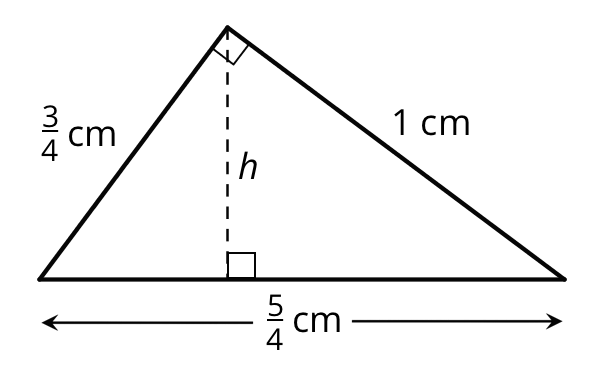 (From Unit 4, Lesson 14.)To give their animals essential minerals and nutrients, farmers and ranchers often have a block of salt—called “salt lick”—available for their animals to lick.A rancher is ordering a box of cube-shaped salt licks. The edge lengths of each salt lick are  foot. Is the volume of one salt lick greater or less than 1 cubic foot? Explain your reasoning.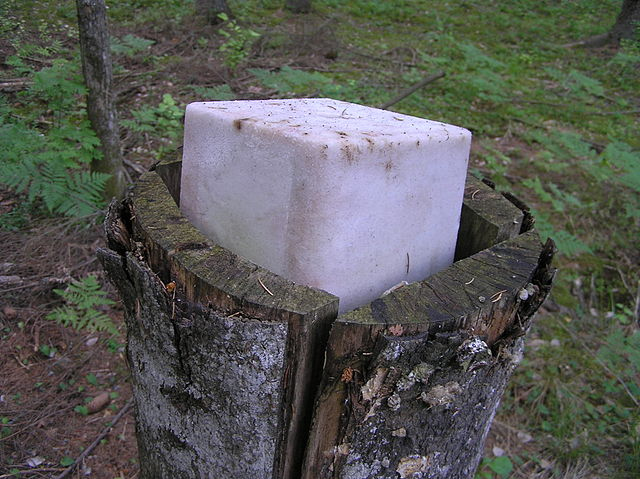 The box that contains the salt lick is  feet by  feet by  feet. How many cubes of salt lick fit in the box? Explain or show your reasoning.How many groups of  inch are in  inch?How many inches are in  groups of  inches?(From Unit 4, Lesson 12.)Here is a table that shows the ratio of flour to water in an art paste. Complete the table with values in equivalent ratios.(From Unit 2, Lesson 12.)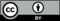 © CC BY Open Up Resources. Adaptations CC BY IM.cups of flourcups of water143